NAME:………………………………………………INDEX NO……………….SCHOOL:…………………………………………….DATE:………………….BIOLOGYFORM IVPAPER IITERM II, 2019TIME: 2 ½ HOURSMOKASA II PRE-MOCKS TERM II, 2019PAPER IIINSTRUCTIONS TO CANDIDATESWrite your name and index number in the spaces provided above.Answer ALL questions in the spaces provided.Answer all questions in Section A.Answer question 10 in Section B and either question 11 0r 12.Instructions to candidates: Answer All Questions in the Spaces ProvidedThe diagram shows two types of cells placed in a certain solution. Study them and answer questions that follow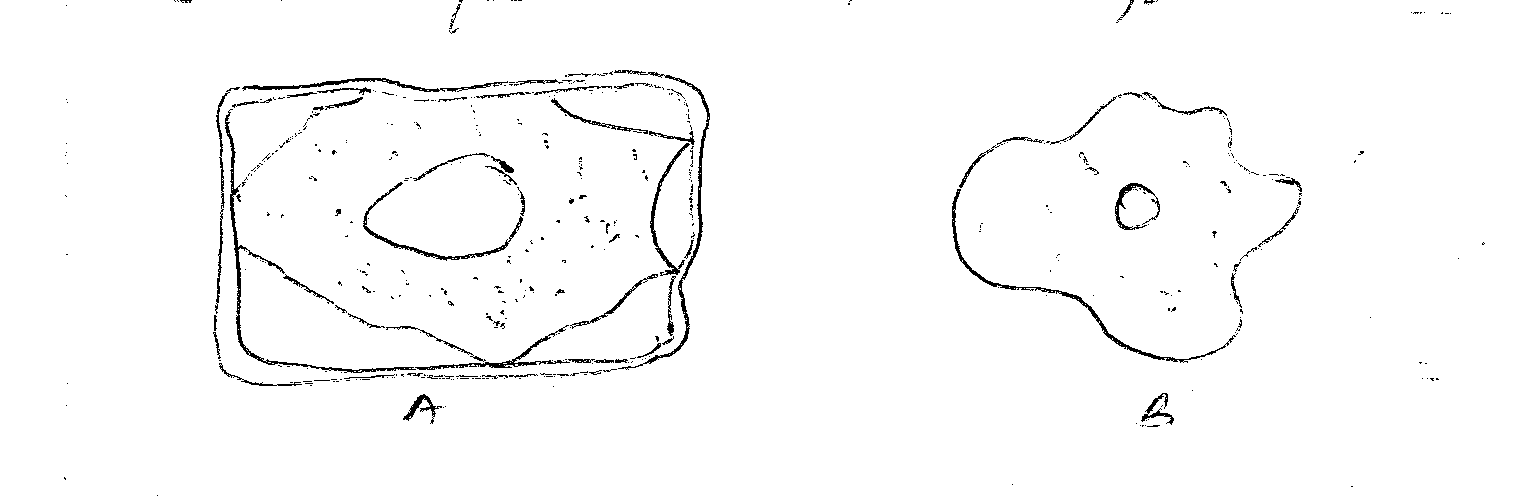 Name the physiological process responsible for the observed results.		[1 Mark]Give the correct biological term used to describe cells A & B.			[2 Marks]A – B – The equation below shows a chemical reaction that takes place in plants.Carbon (iv) oxide + water 			A + waterIdentify substance A.									[1 Mark]Name the process represented by the equation.					[1 Mark]Other than the reactants state two conditions necessary for this reaction.	[2 Marks]The diagram below illustrates an experiment used to determine rate of respiration in a small insect.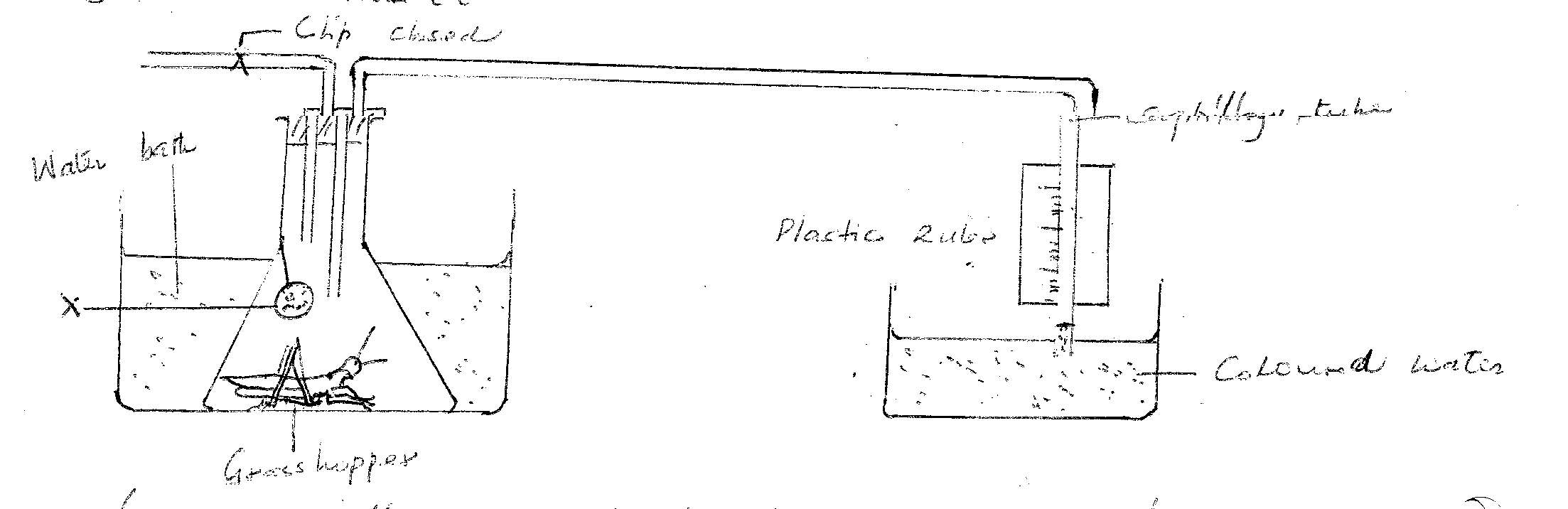 Name the chemical compound labeled X and state its function.			[2 Marks]Compound – 	Function – Why is the conical flask placed in a water bath?					[1 Mark]What would happen to the level of coloured water after 5 minutes? Explain:	[2 Marks]How can a control experiment be set?						[1 Mark]In a biology lesson a student collected the animal in the diagram below.Use it to answer questions that follow;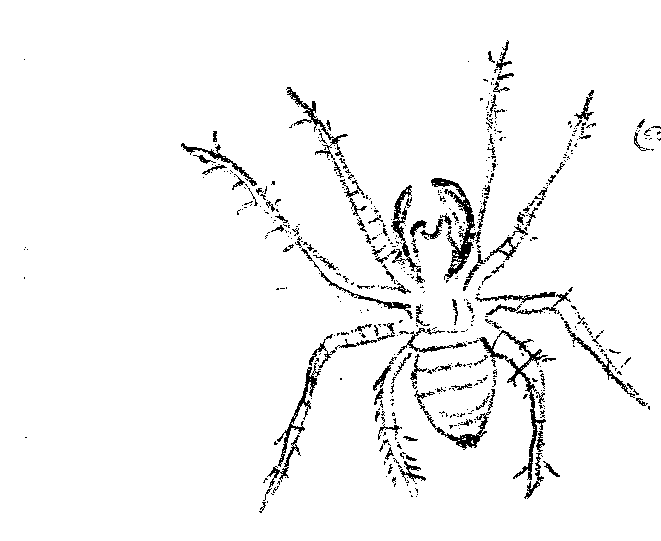 Name the phylum and class to which the organism belongsPhylum ______________________________________			[1 Mark]Class________________________________________			[1 Mark]Give two reasons for your answer in 1 (i), (ii) above				[4 Marks]________________________________________________________________________________________________________________________________________The diagram below represents a plant in the division Byrophyta:	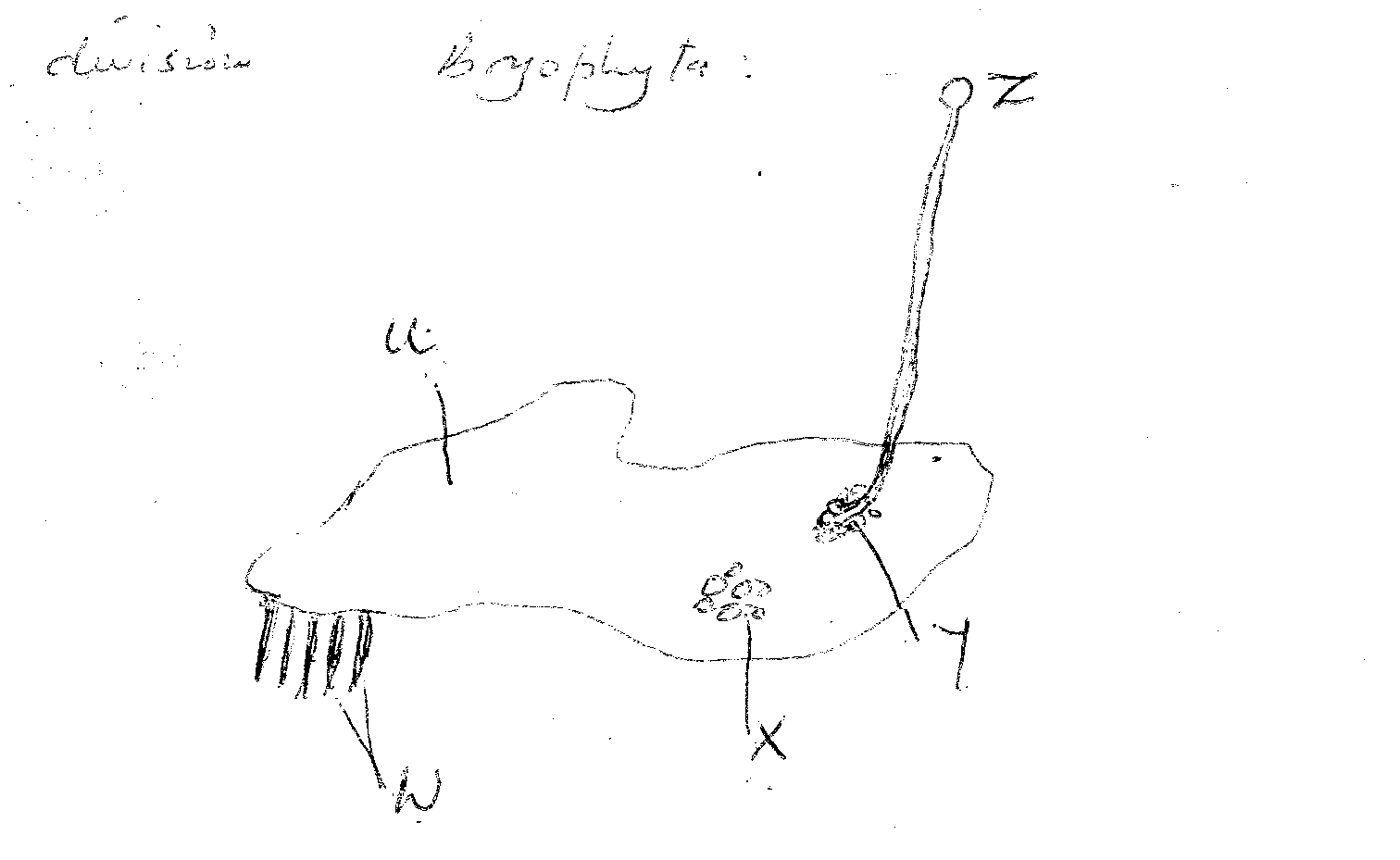 Name the parts labeled 								[5 Marks]UWXYZName one function of part labeled.							[3 Marks]XYZIt is observed that when apical bud of a plant is removed, lateral buds sprouts, where as they do not sprout in presence of the apical bud; What is the biological term used to describe this?				[1 Mark]Give one application of this phenomena in agriculture.				[1 Mark]State four roles of IAA in plant growth and development:				[4 Marks]In epigeal germination the cotyledon is brought above the soil surfaces; Explain											[2 Marks]	State 2 structural modifications of nephrons in desert mammals.		[2 Marks]State a kidney disease whose symptom is coloured and turbid urine 		[1 Mark]In a biological experiment; a cross was made between a tall pea plant & dwarfs plants; their progeny was selfed and the resulting plants were in a mixture in the ratio of 3:1. Make a biological cross to show these outcomes.						[4 Marks]Explain geographical distribution as evidence of organic evolution.			[2 Marks]SECTION BAnswer Questions 10 (Compulsory) and either question 11 or 12 in the Spaces ProvidedThe table below shows the changes observed in the dry weight in milligrams of a barley seedling, its embryo and Endosperm during the first ten days after the onset of germination.Using a suitable scale and on the same axis, plot a graph of dry weight of embryo, endosperm and whole seedling against time.					[8 Marks]State and account for the changes in dry weight shown by:-Endosperm 									[4 Marks]Embryo 										[4 Marks]Explain the role of water during germination 					[4 Marks]Describe how the mammalian heart is adapted to its function			[10 Marks]How does gaseous exchange take place in terrestrial plants?			[10 Marks]How is the Epidermis of a green plant adapted to its function?			[6 Marks]Describe how structural factors affect rate of transpiration in plants		[8 Marks]Describe how xerophytes adapted to minimize water loss in their habitat.	[6 Marks]Dry weight in milligramsDry weight in milligramsDry weight in milligramsTime (days)EmbryoEndospermWhole seedling024145223943473241615213882211351035643